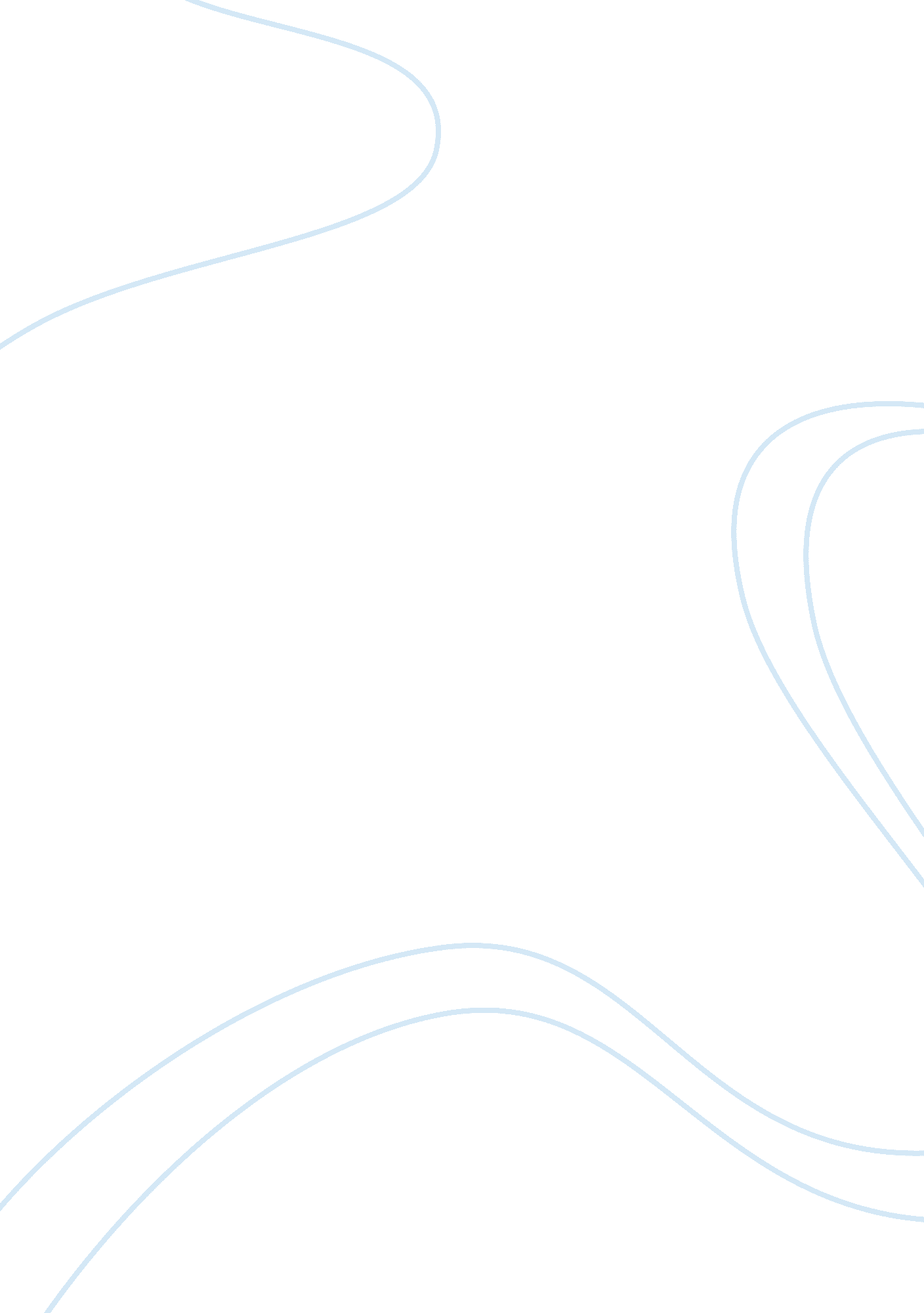 Health of ageing (slp)Health & Medicine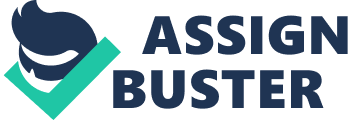 The CCTP Initiative and the care transitions of The CCTP Initiative The initials represent Community-based Care Transition Programs. The program provides necessary funding in order to enable the testing of models with the aim of upgrading the changes in care that characterizes both the inpatient equipments or for an entire nation. The program also had a focus on reducing of the number of patients being readmitted in hospitals. In addition, the program sought to reduce the preventive errors’ that attribute health centers (Frank, 2008). 
The program also caters for the improvement in the quality of care. The fact is possible through the upgrading of care changes. Another similar goal of the project is to make sure that high-risk benefactors do not go to a health facility once more. Likewise, the program makes its goal to file and document savings that are measurable for the benefit of the Medicare program (Kim, 2008). 
CCTP is created by the Affordable Care Act, section 3026. The program emanates as a result of CMS, centers for Medicare and Medicaid services. 
The participating organizations’ effectiveness will be measured according to the obligation of each of the organizations. There are the organizations responsible for providing intervention and prior services to prevent readmission hospitals. Other participants manage the communications between hospitals and the stakeholders. However, participants invite all health centers that experience high admission rates, to apply for the program (Lau, 2007). 
The program will excel in its objective due to the strategy its applying to fulfill them. The program tends to involve the people whom it’s targeting. The change that the program sets to achieve is also crucial and significant thus becomes part of the target population. The program also applies Information Technology as a support in the daily operations. 
References 
Frank, R. &. (Jan/Feb, 2008). Should drug prices be negotiated under Part D of Medicare? And if so, how? New York: Health Affairs. 
Kim, H. &. (2008). No Pain, no strain: Impact of health on the financial security of older Americans. The Journal of Consumer Affairs, 47(6) 9-36. 
Lau, D., Glasser Scandrett, K., Jarzebowski, M., Holman, K., et al. (2007, Dec.). Health-related safety: A framework to address barriers to aging in place. The Gerontologist. 47(6), 830-837. 